Вы считаете, что урок прошёл для вас плодотворно, с пользой. Вы научились решать уравнения  и можете помочь другим.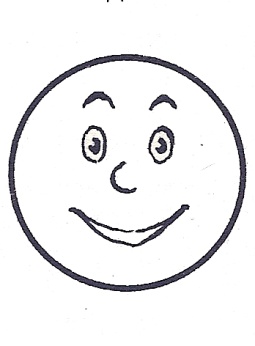 Вы считаете, что научились решать уравнения, но вам ещё нужна помощь. 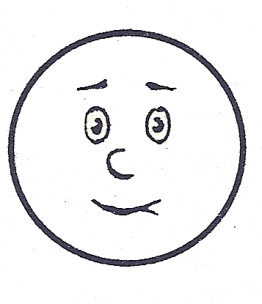 Вы считаете, что было трудно на уроке.            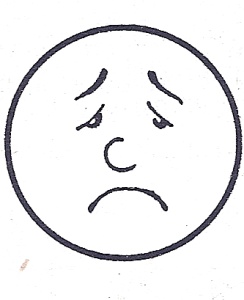 